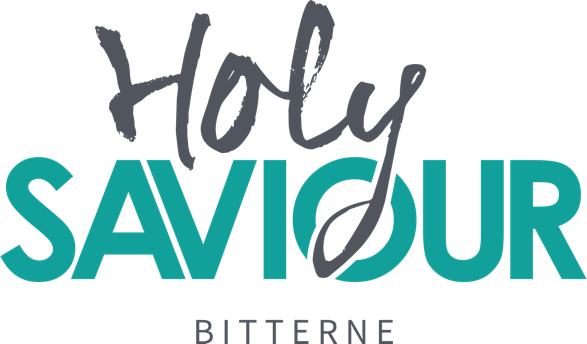 Morning Worship@ 11amYou are welcome hereGood Morning and welcome to worship. You are so welcome here, whether you come every week or if this is your first time stepping over the threshold. Our hope and prayer is that you will find Holy Saviour to be a place of welcome and love, where you can come to encounter God and receive His incredible gift of HOPE.This morning’s service is one where we will sing hymns of worship, hear God’s word read and explained to us, pray for the needs of the world and one another and then be sent out into the world around us to be beacons of hope in a hurting and broken world. Everything you need for today’s service is included in this booklet or will be displayed on the screens. The general convention is that the service leader says the words in normal type and we respond with the words in bold. We do have toilet facilities near the entrance door. There is also a hearing loop in operation, simply set your hearing aid to the T position.Should you have any questions or queries, please do no hesitate to ask a member of the team. If you have any questions or would like to know more about Holy Saviour, please do get in touch with a member of our team.We hope you enjoy your time with us today,Love 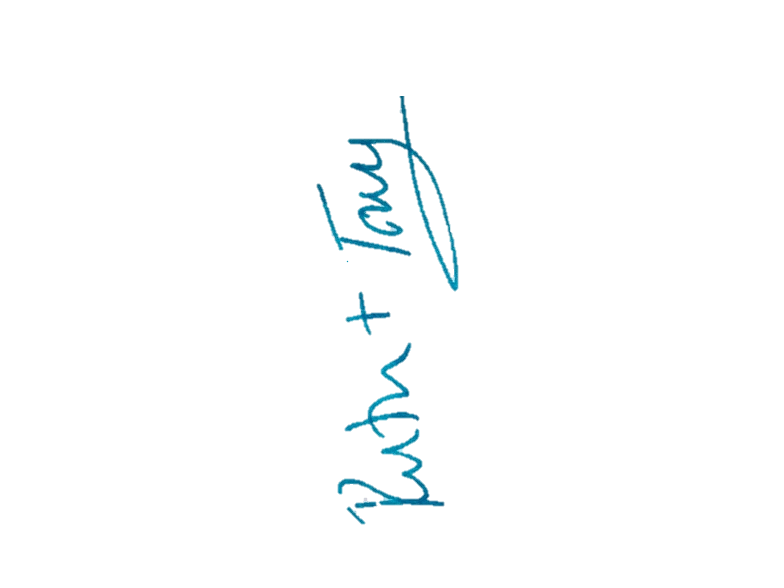 Church LeadersRev Tony & Ruth Palmertony@holysaviour.church023 8044 3770www.holysaviour.church Welcome & Notices:O Lord, open our lipsand our mouth shall proclaim your praise.Give us the joy of your saving helpand sustain us with your life-giving Spirit.We have come together in the name of Christto offer our praise and thanksgiving,to hear and receive God’s holy word,to pray for the needs of the world,and to seek the forgiveness of our sins,that by the power of the Holy Spiritwe may give ourselves to the service of God.A time of confession:Jesus says, ‘Repent, for the kingdom of heaven is close at hand.’ So let us turn away from our sin and turn to Christ, confessing our sins in penitence and faith.Lord God,we have sinned against you;we have done evil in your sight.We are sorry and repent.Have mercy on us according to your love.Wash away our wrongdoing and cleanse us from our sin.Renew a right spirit within usand restore us to the joy of your salvation;through Jesus Christ our Lord. Amen.The promise of forgiveness:May the Father of all merciescleanse you from your sins,and restore you in his imageto the praise and glory of his name,through Jesus Christ our Lord.Amen.Blessed is the Lord,for he has heard the voice of our prayer;therefore shall our hearts dance for joyand in our song will we praise our God.We respond in worshipBible Readings:At the end of the reading, the reader says:This is the word of the Lord.Thanks be to God.We stand to hear the Gospel reading. Before the reading the reader announces:Here the Gospel of our Lord Jesus Christ according to Glory to you, O Lord.At the end of the Gospel reading, the reader says:This is the Gospel of the Lord.Praise to you, O Christ.SermonWe respond in worshipPrayers of IntercessionWe spend time praying for the world, the church, our leaders, those in need and ourselves. During the time of prayer, the following responses might be used:Lord in your mercyHear our prayer.Gathering our prayers and praises into one,as our Saviour taught us, so we prayOur Father in heaven,hallowed be your name,your kingdom come,your will be done,on earth as in heaven.Give us today our daily bread.Forgive us our sinsas we forgive those who sin against us.Lead us not into temptationbut deliver us from evil.For the kingdom, the power,and the glory are yoursnow and for ever.Amen.Blessing before we leave:The Lord bless you and watch over you,the Lord make his face shine upon youand be gracious to you,the Lord look kindly on youand give you peace;and the blessing of God almighty,the Father, the Son, and the Holy Spirit,be among you and remain with you always.Amen.The grace of our Lord Jesus Christ,and the love of God,and the fellowship of the Holy Spirit,be with us all evermore.Amen.We close our time in worshipOur regular service times:Sundays:9:30am 	Informal Worship @ Bitterne CE Primary11am 	Holy Communion* @ Holy Saviour – refreshments served from 10:30am*except 3rd Sunday for Morning Worship7:30pm 	Going Deeper @ Holy Saviour (1st & 3rd Sundays only)Wednesdays:10am 	Holy Communion @ Holy Saviour with refreshments following the serviceOur regular activities:We have several activities throughout the week, to which all are invited to join:Mondays 	 Coffee Pot 8:45 – 11amTuesdays 	 Prayers at NoonWednesdays 	 Shed Club 9:30 – 12:30Thursdays 	 	Shed Club 9:30 – 12:30We would love to keep in touch:To find out more about what is going on, head to www.holysaviour.church and sign up to receive our newssheet. You can also find us on social media: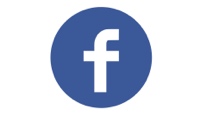 facebook.com/HolySaviourBitterne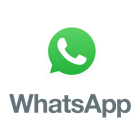 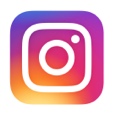 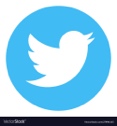 @HSBitterneHSBitterne07590111838